Crna Gora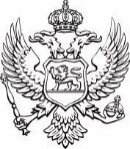 Ministarstvo ekonomskog razvoja i turizmaSlužba za opšte poslove, finansije i tehničku podrškuBroj: 016-037/23-4055/2	                                                              05.07.2023.godineNa osnovu člana 18 Zakona o upravnom postupku („Službeni list CG“, br. 56/14, 20/15, 40/16 i 37/17), člana 30 stav 5 Zakona o slobodnom pristupu informacijama („Službeni list CG“, br. 44/12 i 30/17), postupajući po zahtjevu  NVO Mreže za afirmaciju nevladinog sektora – MANS, iz Podgorice broj 144930, prosljeđenom ovom Ministarstvu od strane Ministarstva ekologije, prostornog planiranja i urbanizma, zavedenom pod brojem: 016-037/23-4055/1 od 26.06.2023.godine, sekretarka ministarstva na osnovu ovlašćenja broj 016-102/22-6472/2 od 12.05.2022.godine, donosi R j e š e nj eI ODBIJA SE zahtjev za slobodan pristup informacijama, podnosioca NVO Mreže za afirmaciju nevladinog sektora – MANS, iz Podgorice broj 144619, zaveden kod ovog Ministarstva pod brojem: 016-037/23-3212/1 od 25.05.2023.godine, kao neosnovan, sa razloga neposjedovanja informacije.II Troškovi postupka nije bilo.O b r a z l o ž e nj eDana 26.06.2023.godine, Ministarstvo ekologije, prostornog planiranja i urbanizma, prosljedilo je ovom Ministarstu zahtjev za slobodan pristup informacijama podnosioca NVO Mreža za afirmaciju nevladinog sektora – MANS, iz Podgorice, broj 144930, koji je zaveden kod ovog Ministarstva pod brojem: 016-037/23-4055/1, kojim je tražen pristup informaciji i to kopiji dokumenta ''Tačni vizuelni prikaz za žičaru Kotor-Lovćen''.Postupajući po zahtjevu, nakon pregleda dokumentacije u čijem je posjedu, a koja se odnosi na projekat izgradnje Žičare Kotor – Lovćen, Ministarstvo je utvrdilo da nije u posjedu dokumenta pod nazivom ''Tačni vizuelni prikaz za žičaru Kotor-Lovćen'', niti bilo kojeg sličnog dokumenta koji bi mogao potpasti pod predmetni opis. Kako je Ministarstvo ekologije, prostornog planiranja  i urbanizma nadležno za prijem dokumentacije povodom gradnje objekata, a isto je zahtjev prosljedilo ovom Ministarstvu, to Ministarstvo ekonomskog razvoja i turizma nije u posjedu daljeg saznanja koji bi od organa državne uprave mogao biti u posjedu tražene dokumentacije, te stoga isti ne može prosljediti shodo članu 20 stav 4 Zakona o slobodnom pristupu informacijama.Na osnovu izloženog, shodno članu 30 stav 5 Zakona o slobodnom pristupu informacijama, odlučeno je kao u dispozitivu rješenja.UPUTSTVO O PRAVNOJ ZAŠTITI: Protiv ovog rješenja može se izjaviti žalba Savjetu Agencije za zaštitu ličnih podataka i slobodan pristup informacijama u roku od 15 dana od dana prijema rješenja, preko Ministarstva ekonomskog razvoja.                                                                                                                      SEKRETARKA                                                                                                                                                                                                                                                                         Dragana JovićDostavljeno: 	     Podnosiocu zahtjeva        -     u spise predmeta        -	     a/a